Методы и приемы обучения информатике и ИКТшкольников с разным уровнем подготовки и мотивацииМуковина Елена Владимировна,Заместитель директора по учебной работе, учитель информатикиМБОУ "Средняя общеобразовательная школа №6" города БийскаВсякое обучение – это создание условий для развития личности. Идеалом современного обучения является личность, отличительная черта которой не энциклопедические знания, а гибкий ум, быстрая реакция на все новое, постоянное желание учиться, наблюдать и исследовать. Школьники различаются своими задатками, типом памяти, уровнем подготовки, восприятием окружающего мира, чертами характера. Задача учителя состоит в том, чтобы дать возможность учащимся проявить свою индивидуальность, фантазию, творчество, избавить от чувства страха и вселить уверенность в свои силы.О том, как лучше организовать обучение детей рассуждали многие великие педагоги. Так, Константин Дмитриевич Ушинский в своем педагогическом сочинении «Труд в его психическом и воспитательном значении» пришел к выводу, что только успех поддерживает интерес к учению. Придерживаясь такой же точки зрения, я различными способами моделирую ситуации успеха на уроках информатики путем вербальной и невербальной похвалы, заданий разного уровня сложности, предоставляю право выбора задания, обучаю позитивному восприятию самого себя.Достигать поставленной цели мне помогает и организация урока в разных формах:индивидуальное обучение;работа в парах;работа в группах;выполнение индивидуальных или групповых проектов. Существуют такие виды учебной деятельности, которые приведут к базовому уровню обученности, только при условии индивидуальных практических упражнений. Это и освоение клавиатуры с помощью клавиатурного тренажера, и формирование навыков работы в прикладных программных средах, и изучение языков программирования. Работа же в группе обеспечивает развитие коммуникативного блока УУД, обмен знаниями, личным опытом обучающихся и связь с другими предметами. Для организации групповой работы я использую задания, требующие анализа или поиска информации в различных источниках. Для достижения планируемых результатов особую значимость приобретает включение в урок различных видов самостоятельной деятельности:выполнение задания с помощью инструкции:бумажная инструкциявидеоалгоритм выполнение задания с помощью различных источников информации;выполнение задания с изменяющейся ситуацией; «произвольная программа».При организации самостоятельной работы на уроке для меня важно не нарушить сложившийся характер детских взаимоотношений: одноклассники могут помогать, но при этом не должны мешать друг другу. Поэтому обычно ребята выполняют разноуровневые задания по карточкам индивидуально или в паре, затем проводится фронтальная проверка наиболее трудных заданий у доски. В этом случае доска может быть разделена на две части: для тех, кто уверен в правильном решении и для ребят сомневающихся. Если обучающийся выбрал на доске место под сомнения, то он вправе отказаться от нежелательной отметки. Те ребята, которые самостоятельно работали в тетради, могут сдать её на проверку по окончании урока.Сложности возникают в случае неправильного выбора учеником уровня предложенных заданий. Когда сильные ученики выбирают более простые задания, либо средние и слабые переоценивают свои способности, то и те и другие сталкиваются с неудачей. Здесь на помощь приходит похвала. Известно, что ученики, которых хвалят за интеллект, как правило, ставят цели высокой успеваемости; такие ученики стараются продемонстрировать свою компетентность и избежать негативных оценок их способностей. И напротив, те ученики, которых хвалят за старание, ставят перед собой учебные цели и стремятся к развитию способностей. Одним из видов эффективной организации самостоятельной работы являются шефские пары. Такие пары создаются на добровольной основе, их цель - устранение пробелов у обучающегося с низким уровнем предметных результатов по конкретной теме. При этом выигрывает каждый, так как повышается не только уровень ученика, испытывающего трудности, но и ученика-наставника, который в силу поставленной задачи обязан найти соответствующие слова и примеры для достижения цели.Выполнение творческих учебных проектов наиболее эффективно при изучении разделов «Мультимедиа», «Сайтостроение» и «Моделирование». Так, например, проектирование жилого дома по силу всем категориям, в том числе ребятам с ОВЗ. Большую роль при формировании интереса к предмету и повышению мотивации играет внеклассная деятельность по информатике. Нашей кафедрой в системе проводятся:познавательные и конкурсные мероприятия в рамках предметной декады;организуются мастер-классы, для проведения которых приглашаются студенты БТИ, АГГПУ;организуется посещение практико-ориентированных познавательных экскурсий (ЦМИТ «Политех»);популяризация творческих проектов выполненных обучающимися в рамках школьной научно-практической конференции. Лучшие работы направляются для участия в конкурсах и конференциях муниципального и регионального уровней. Анализ результатов ОГЭ по информатике за последние два года позволяет сделать вывод о том, что применяемые методы и приемы обучения обеспечивают стабильно высокое качество образования. Доля обучающихся сдававших ОГЭ по информатике выросла с 16 % до 33% от общего числа выпускников основной школы. При этом средний балл увеличился с 4 до 4,06.Возвращаясь к цели образования, мы должны помнить, что продуктом деятельности учителя должны быть не только высокие предметные результаты, мы должны получить уверенную в себе личность. Именно чувства, вызываемые успехом или неудачей во время обучения, формируют личностные результаты выпускника. Опираясь на представленную ниже схему, можно предположить, что находящийся в ситуации неудачи школьник будет постоянно испытывать чувство вины перед собой, родителями, учителями за то, что не смог состояться в жизни. И только в состоянии успеха школьник станет уверенным в себе, компетентным и внутренне гордым за свои достижения, выражая чувство благодарности своим учителям.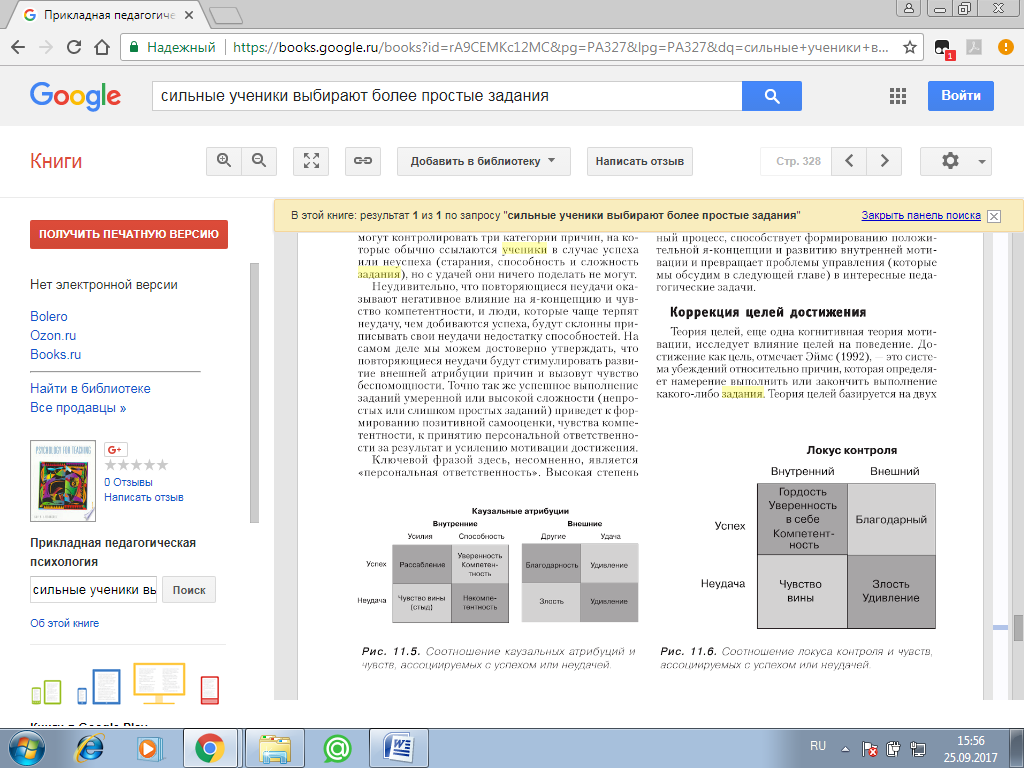 